Alpine Ski Association Yukon 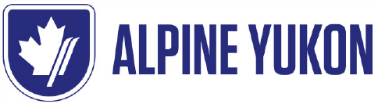 2023 Annual General MeetingMay 25th, 2023, 7:00 pm Sport YukonAGENDAWelcomeCall to Order, Quorum, HousekeepingReview of AgendaReview of AGM Minutes - 2022ReportsPresident’s ReportFinancial Report and 2021-2022 Financial Statements Coaching ReportMotion to Waive Financial Review and Accept Financials Motion: Alpine Yukon waive the Category-B requirement for a financial review by an accountant for the upcoming year.Motion: to accept these financial statements (2022-23) without a review by an account.Election of Officers and Directors for 2023-2024ADJOURN